Departamento de Matemática e Informática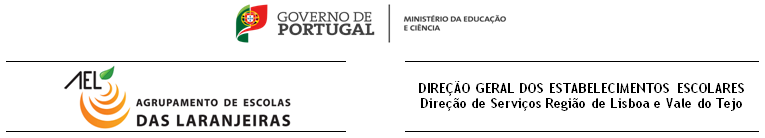 Critérios de avaliação – 2013/2017Matemática A – 10º, 11º e 12º anosCOMPETÊNCIAS GERAISCOMPETÊNCIAS ESPECÍFICASOPERACIONALIZAÇÃO DAS COMPETÂNCIAS
(ser capaz de)INSTRUMENTOS
DE AVALIAÇÃOPESOS• Interpretação • Adquirir, compreender e aplicar conhecimentosNo final do secundário o aluno deve ser capaz de:

• Usar a Matemática como instrumento de interpretação e intervenção no real.
• Formular e resolver problemas, comunicar, manifestar rigor, espírito crítico e criatividade.
• Argumentar com lógica e recorrer, sempre que tal for aconselhável, à linguagem simbólica da Matemática, à sua precisão e ao seu poder de síntese.
• Manifestar uma atitude positiva face à Ciência.
• Ser crítico e interventivo em áreas como o ambiente, a saúde e a economia, manifestando uma cidadania activa e participativa.
• Manifestar atitudes de autonomia e solidariedade;70%• Interpretação • Analisar situações da vida real identificando modelos No final do secundário o aluno deve ser capaz de:

• Usar a Matemática como instrumento de interpretação e intervenção no real.
• Formular e resolver problemas, comunicar, manifestar rigor, espírito crítico e criatividade.
• Argumentar com lógica e recorrer, sempre que tal for aconselhável, à linguagem simbólica da Matemática, à sua precisão e ao seu poder de síntese.
• Manifestar uma atitude positiva face à Ciência.
• Ser crítico e interventivo em áreas como o ambiente, a saúde e a economia, manifestando uma cidadania activa e participativa.
• Manifestar atitudes de autonomia e solidariedade;Testes escritos:70%• Interpretaçãomatemáticos que permitam a sua interpretação No final do secundário o aluno deve ser capaz de:

• Usar a Matemática como instrumento de interpretação e intervenção no real.
• Formular e resolver problemas, comunicar, manifestar rigor, espírito crítico e criatividade.
• Argumentar com lógica e recorrer, sempre que tal for aconselhável, à linguagem simbólica da Matemática, à sua precisão e ao seu poder de síntese.
• Manifestar uma atitude positiva face à Ciência.
• Ser crítico e interventivo em áreas como o ambiente, a saúde e a economia, manifestando uma cidadania activa e participativa.
• Manifestar atitudes de autonomia e solidariedade;70%• Interpretaçãoe resoluçãoNo final do secundário o aluno deve ser capaz de:

• Usar a Matemática como instrumento de interpretação e intervenção no real.
• Formular e resolver problemas, comunicar, manifestar rigor, espírito crítico e criatividade.
• Argumentar com lógica e recorrer, sempre que tal for aconselhável, à linguagem simbólica da Matemática, à sua precisão e ao seu poder de síntese.
• Manifestar uma atitude positiva face à Ciência.
• Ser crítico e interventivo em áreas como o ambiente, a saúde e a economia, manifestando uma cidadania activa e participativa.
• Manifestar atitudes de autonomia e solidariedade;• testes globais70%• Interpretação • Selecionar estratégias de resolução de problemasNo final do secundário o aluno deve ser capaz de:

• Usar a Matemática como instrumento de interpretação e intervenção no real.
• Formular e resolver problemas, comunicar, manifestar rigor, espírito crítico e criatividade.
• Argumentar com lógica e recorrer, sempre que tal for aconselhável, à linguagem simbólica da Matemática, à sua precisão e ao seu poder de síntese.
• Manifestar uma atitude positiva face à Ciência.
• Ser crítico e interventivo em áreas como o ambiente, a saúde e a economia, manifestando uma cidadania activa e participativa.
• Manifestar atitudes de autonomia e solidariedade;(estrutura semelhante à dos70%• Interpretação • Formular hipóteses e prever resultadosNo final do secundário o aluno deve ser capaz de:

• Usar a Matemática como instrumento de interpretação e intervenção no real.
• Formular e resolver problemas, comunicar, manifestar rigor, espírito crítico e criatividade.
• Argumentar com lógica e recorrer, sempre que tal for aconselhável, à linguagem simbólica da Matemática, à sua precisão e ao seu poder de síntese.
• Manifestar uma atitude positiva face à Ciência.
• Ser crítico e interventivo em áreas como o ambiente, a saúde e a economia, manifestando uma cidadania activa e participativa.
• Manifestar atitudes de autonomia e solidariedade;exames nacionais)70%• Interpretação • Interpretar e criticar resultados no contexto do problemaNo final do secundário o aluno deve ser capaz de:

• Usar a Matemática como instrumento de interpretação e intervenção no real.
• Formular e resolver problemas, comunicar, manifestar rigor, espírito crítico e criatividade.
• Argumentar com lógica e recorrer, sempre que tal for aconselhável, à linguagem simbólica da Matemática, à sua precisão e ao seu poder de síntese.
• Manifestar uma atitude positiva face à Ciência.
• Ser crítico e interventivo em áreas como o ambiente, a saúde e a economia, manifestando uma cidadania activa e participativa.
• Manifestar atitudes de autonomia e solidariedade;• testes parciais70%• Interpretação  • Resolver problemas nos domínios da matemáticaNo final do secundário o aluno deve ser capaz de:

• Usar a Matemática como instrumento de interpretação e intervenção no real.
• Formular e resolver problemas, comunicar, manifestar rigor, espírito crítico e criatividade.
• Argumentar com lógica e recorrer, sempre que tal for aconselhável, à linguagem simbólica da Matemática, à sua precisão e ao seu poder de síntese.
• Manifestar uma atitude positiva face à Ciência.
• Ser crítico e interventivo em áreas como o ambiente, a saúde e a economia, manifestando uma cidadania activa e participativa.
• Manifestar atitudes de autonomia e solidariedade;(incidem apenas sobre 70%• Interpretaçãoe de outras ciênciasNo final do secundário o aluno deve ser capaz de:

• Usar a Matemática como instrumento de interpretação e intervenção no real.
• Formular e resolver problemas, comunicar, manifestar rigor, espírito crítico e criatividade.
• Argumentar com lógica e recorrer, sempre que tal for aconselhável, à linguagem simbólica da Matemática, à sua precisão e ao seu poder de síntese.
• Manifestar uma atitude positiva face à Ciência.
• Ser crítico e interventivo em áreas como o ambiente, a saúde e a economia, manifestando uma cidadania activa e participativa.
• Manifestar atitudes de autonomia e solidariedade;determinado(s) conteúdo(s) 70%• Raciocínio•  Fazer raciocínios demonstrativos usando  No final do secundário o aluno deve ser capaz de:

• Usar a Matemática como instrumento de interpretação e intervenção no real.
• Formular e resolver problemas, comunicar, manifestar rigor, espírito crítico e criatividade.
• Argumentar com lógica e recorrer, sempre que tal for aconselhável, à linguagem simbólica da Matemática, à sua precisão e ao seu poder de síntese.
• Manifestar uma atitude positiva face à Ciência.
• Ser crítico e interventivo em áreas como o ambiente, a saúde e a economia, manifestando uma cidadania activa e participativa.
• Manifestar atitudes de autonomia e solidariedade;do programa)70%• Raciocíniométodos adequadosNo final do secundário o aluno deve ser capaz de:

• Usar a Matemática como instrumento de interpretação e intervenção no real.
• Formular e resolver problemas, comunicar, manifestar rigor, espírito crítico e criatividade.
• Argumentar com lógica e recorrer, sempre que tal for aconselhável, à linguagem simbólica da Matemática, à sua precisão e ao seu poder de síntese.
• Manifestar uma atitude positiva face à Ciência.
• Ser crítico e interventivo em áreas como o ambiente, a saúde e a economia, manifestando uma cidadania activa e participativa.
• Manifestar atitudes de autonomia e solidariedade;70%• Raciocínio • Descobrir relações entre conceitos de MatemáticaNo final do secundário o aluno deve ser capaz de:

• Usar a Matemática como instrumento de interpretação e intervenção no real.
• Formular e resolver problemas, comunicar, manifestar rigor, espírito crítico e criatividade.
• Argumentar com lógica e recorrer, sempre que tal for aconselhável, à linguagem simbólica da Matemática, à sua precisão e ao seu poder de síntese.
• Manifestar uma atitude positiva face à Ciência.
• Ser crítico e interventivo em áreas como o ambiente, a saúde e a economia, manifestando uma cidadania activa e participativa.
• Manifestar atitudes de autonomia e solidariedade;• Fichas de trabalho30%• Raciocínio • Formular generalizações a partir de experiênciasNo final do secundário o aluno deve ser capaz de:

• Usar a Matemática como instrumento de interpretação e intervenção no real.
• Formular e resolver problemas, comunicar, manifestar rigor, espírito crítico e criatividade.
• Argumentar com lógica e recorrer, sempre que tal for aconselhável, à linguagem simbólica da Matemática, à sua precisão e ao seu poder de síntese.
• Manifestar uma atitude positiva face à Ciência.
• Ser crítico e interventivo em áreas como o ambiente, a saúde e a economia, manifestando uma cidadania activa e participativa.
• Manifestar atitudes de autonomia e solidariedade;• Exercícios do manual30%• Comunicação• Comunicar conceitos, raciocínios e ideias, oralmente No final do secundário o aluno deve ser capaz de:

• Usar a Matemática como instrumento de interpretação e intervenção no real.
• Formular e resolver problemas, comunicar, manifestar rigor, espírito crítico e criatividade.
• Argumentar com lógica e recorrer, sempre que tal for aconselhável, à linguagem simbólica da Matemática, à sua precisão e ao seu poder de síntese.
• Manifestar uma atitude positiva face à Ciência.
• Ser crítico e interventivo em áreas como o ambiente, a saúde e a economia, manifestando uma cidadania activa e participativa.
• Manifestar atitudes de autonomia e solidariedade;• Composições matemáticas30%• Comunicaçãoe por escrito, com clareza e progressivo rigor lógicoNo final do secundário o aluno deve ser capaz de:

• Usar a Matemática como instrumento de interpretação e intervenção no real.
• Formular e resolver problemas, comunicar, manifestar rigor, espírito crítico e criatividade.
• Argumentar com lógica e recorrer, sempre que tal for aconselhável, à linguagem simbólica da Matemática, à sua precisão e ao seu poder de síntese.
• Manifestar uma atitude positiva face à Ciência.
• Ser crítico e interventivo em áreas como o ambiente, a saúde e a economia, manifestando uma cidadania activa e participativa.
• Manifestar atitudes de autonomia e solidariedade;• Intervenções orais30%• Comunicação• Interpretar textos de MatemáticaNo final do secundário o aluno deve ser capaz de:

• Usar a Matemática como instrumento de interpretação e intervenção no real.
• Formular e resolver problemas, comunicar, manifestar rigor, espírito crítico e criatividade.
• Argumentar com lógica e recorrer, sempre que tal for aconselhável, à linguagem simbólica da Matemática, à sua precisão e ao seu poder de síntese.
• Manifestar uma atitude positiva face à Ciência.
• Ser crítico e interventivo em áreas como o ambiente, a saúde e a economia, manifestando uma cidadania activa e participativa.
• Manifestar atitudes de autonomia e solidariedade;• Trabalhos de pesquisa30%• Comunicação• Usar corretamente o vocabulário específico No final do secundário o aluno deve ser capaz de:

• Usar a Matemática como instrumento de interpretação e intervenção no real.
• Formular e resolver problemas, comunicar, manifestar rigor, espírito crítico e criatividade.
• Argumentar com lógica e recorrer, sempre que tal for aconselhável, à linguagem simbólica da Matemática, à sua precisão e ao seu poder de síntese.
• Manifestar uma atitude positiva face à Ciência.
• Ser crítico e interventivo em áreas como o ambiente, a saúde e a economia, manifestando uma cidadania activa e participativa.
• Manifestar atitudes de autonomia e solidariedade;• Grelha de registo 30%• Comunicaçãoda MatemáticaNo final do secundário o aluno deve ser capaz de:

• Usar a Matemática como instrumento de interpretação e intervenção no real.
• Formular e resolver problemas, comunicar, manifestar rigor, espírito crítico e criatividade.
• Argumentar com lógica e recorrer, sempre que tal for aconselhável, à linguagem simbólica da Matemática, à sua precisão e ao seu poder de síntese.
• Manifestar uma atitude positiva face à Ciência.
• Ser crítico e interventivo em áreas como o ambiente, a saúde e a economia, manifestando uma cidadania activa e participativa.
• Manifestar atitudes de autonomia e solidariedade;   (observação direta)30%• Comunicação• Usar a simbologia da MatemáticaNo final do secundário o aluno deve ser capaz de:

• Usar a Matemática como instrumento de interpretação e intervenção no real.
• Formular e resolver problemas, comunicar, manifestar rigor, espírito crítico e criatividade.
• Argumentar com lógica e recorrer, sempre que tal for aconselhável, à linguagem simbólica da Matemática, à sua precisão e ao seu poder de síntese.
• Manifestar uma atitude positiva face à Ciência.
• Ser crítico e interventivo em áreas como o ambiente, a saúde e a economia, manifestando uma cidadania activa e participativa.
• Manifestar atitudes de autonomia e solidariedade;30%